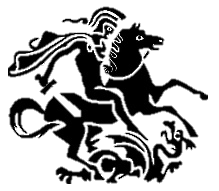 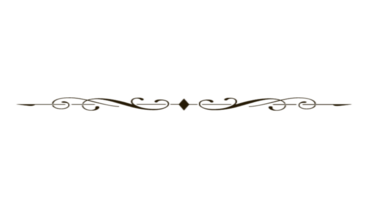 Member Directory Information Request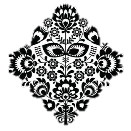 Please Print Clearly